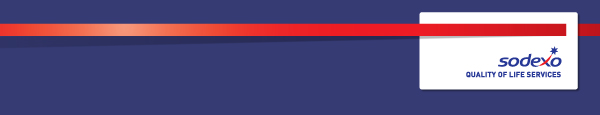 Function:Function:Function:Function:Hard FM Technical ServicesHard FM Technical ServicesHard FM Technical ServicesHard FM Technical ServicesHard FM Technical ServicesHard FM Technical ServicesHard FM Technical ServicesHard FM Technical ServicesHard FM Technical ServicesJob:  Job:  Job:  Job:  Mechanical Technical ManagerMechanical Technical ManagerMechanical Technical ManagerMechanical Technical ManagerMechanical Technical ManagerMechanical Technical ManagerMechanical Technical ManagerMechanical Technical ManagerMechanical Technical ManagerPosition:  Position:  Position:  Position:  ManagementManagementManagementManagementManagementManagementManagementManagementManagementJob holder:Job holder:Job holder:Job holder:Date (in job since):Date (in job since):Date (in job since):Date (in job since):Immediate manager 
(N+1 Job title and name):Immediate manager 
(N+1 Job title and name):Immediate manager 
(N+1 Job title and name):Immediate manager 
(N+1 Job title and name):Jason Davie – Estates ManagerJason Davie – Estates ManagerJason Davie – Estates ManagerJason Davie – Estates ManagerJason Davie – Estates ManagerJason Davie – Estates ManagerJason Davie – Estates ManagerJason Davie – Estates ManagerJason Davie – Estates ManagerAdditional reporting line to:Additional reporting line to:Additional reporting line to:Additional reporting line to:Position location:Position location:Position location:Position location:Queens Hospital, Romford, Essex Queens Hospital, Romford, Essex Queens Hospital, Romford, Essex Queens Hospital, Romford, Essex Queens Hospital, Romford, Essex Queens Hospital, Romford, Essex Queens Hospital, Romford, Essex Queens Hospital, Romford, Essex Queens Hospital, Romford, Essex 1.  Purpose of the Job 1.  Purpose of the Job 1.  Purpose of the Job 1.  Purpose of the Job 1.  Purpose of the Job 1.  Purpose of the Job 1.  Purpose of the Job 1.  Purpose of the Job 1.  Purpose of the Job 1.  Purpose of the Job 1.  Purpose of the Job 1.  Purpose of the Job 1.  Purpose of the Job Reporting directly to the head of Estates the role of Mechanical Technical Manager is key to the delivery of a consistent technical engineering service.  The role is essential to delivering the clients expectations whilst maintaining building compliance.  It is a role that requires a strong proactive can-do attitude and a high degree of initiative as well as strong leadership skills to manage the team of engineers. The Manager will be responsible for ensuring we provide a safe environment suitable for the patients, visitors and staff that use the building, maintaining compliance levels at all times. In addition, you will ensure that the Trust has an efficient, responsive, comprehensive, effective and high quality Estates Service including Energy management. This will be achieved by adhering to and delivering the contractual and KPI requirements set out in the Project Agreement.Reporting directly to the head of Estates the role of Mechanical Technical Manager is key to the delivery of a consistent technical engineering service.  The role is essential to delivering the clients expectations whilst maintaining building compliance.  It is a role that requires a strong proactive can-do attitude and a high degree of initiative as well as strong leadership skills to manage the team of engineers. The Manager will be responsible for ensuring we provide a safe environment suitable for the patients, visitors and staff that use the building, maintaining compliance levels at all times. In addition, you will ensure that the Trust has an efficient, responsive, comprehensive, effective and high quality Estates Service including Energy management. This will be achieved by adhering to and delivering the contractual and KPI requirements set out in the Project Agreement.Reporting directly to the head of Estates the role of Mechanical Technical Manager is key to the delivery of a consistent technical engineering service.  The role is essential to delivering the clients expectations whilst maintaining building compliance.  It is a role that requires a strong proactive can-do attitude and a high degree of initiative as well as strong leadership skills to manage the team of engineers. The Manager will be responsible for ensuring we provide a safe environment suitable for the patients, visitors and staff that use the building, maintaining compliance levels at all times. In addition, you will ensure that the Trust has an efficient, responsive, comprehensive, effective and high quality Estates Service including Energy management. This will be achieved by adhering to and delivering the contractual and KPI requirements set out in the Project Agreement.Reporting directly to the head of Estates the role of Mechanical Technical Manager is key to the delivery of a consistent technical engineering service.  The role is essential to delivering the clients expectations whilst maintaining building compliance.  It is a role that requires a strong proactive can-do attitude and a high degree of initiative as well as strong leadership skills to manage the team of engineers. The Manager will be responsible for ensuring we provide a safe environment suitable for the patients, visitors and staff that use the building, maintaining compliance levels at all times. In addition, you will ensure that the Trust has an efficient, responsive, comprehensive, effective and high quality Estates Service including Energy management. This will be achieved by adhering to and delivering the contractual and KPI requirements set out in the Project Agreement.Reporting directly to the head of Estates the role of Mechanical Technical Manager is key to the delivery of a consistent technical engineering service.  The role is essential to delivering the clients expectations whilst maintaining building compliance.  It is a role that requires a strong proactive can-do attitude and a high degree of initiative as well as strong leadership skills to manage the team of engineers. The Manager will be responsible for ensuring we provide a safe environment suitable for the patients, visitors and staff that use the building, maintaining compliance levels at all times. In addition, you will ensure that the Trust has an efficient, responsive, comprehensive, effective and high quality Estates Service including Energy management. This will be achieved by adhering to and delivering the contractual and KPI requirements set out in the Project Agreement.Reporting directly to the head of Estates the role of Mechanical Technical Manager is key to the delivery of a consistent technical engineering service.  The role is essential to delivering the clients expectations whilst maintaining building compliance.  It is a role that requires a strong proactive can-do attitude and a high degree of initiative as well as strong leadership skills to manage the team of engineers. The Manager will be responsible for ensuring we provide a safe environment suitable for the patients, visitors and staff that use the building, maintaining compliance levels at all times. In addition, you will ensure that the Trust has an efficient, responsive, comprehensive, effective and high quality Estates Service including Energy management. This will be achieved by adhering to and delivering the contractual and KPI requirements set out in the Project Agreement.Reporting directly to the head of Estates the role of Mechanical Technical Manager is key to the delivery of a consistent technical engineering service.  The role is essential to delivering the clients expectations whilst maintaining building compliance.  It is a role that requires a strong proactive can-do attitude and a high degree of initiative as well as strong leadership skills to manage the team of engineers. The Manager will be responsible for ensuring we provide a safe environment suitable for the patients, visitors and staff that use the building, maintaining compliance levels at all times. In addition, you will ensure that the Trust has an efficient, responsive, comprehensive, effective and high quality Estates Service including Energy management. This will be achieved by adhering to and delivering the contractual and KPI requirements set out in the Project Agreement.Reporting directly to the head of Estates the role of Mechanical Technical Manager is key to the delivery of a consistent technical engineering service.  The role is essential to delivering the clients expectations whilst maintaining building compliance.  It is a role that requires a strong proactive can-do attitude and a high degree of initiative as well as strong leadership skills to manage the team of engineers. The Manager will be responsible for ensuring we provide a safe environment suitable for the patients, visitors and staff that use the building, maintaining compliance levels at all times. In addition, you will ensure that the Trust has an efficient, responsive, comprehensive, effective and high quality Estates Service including Energy management. This will be achieved by adhering to and delivering the contractual and KPI requirements set out in the Project Agreement.Reporting directly to the head of Estates the role of Mechanical Technical Manager is key to the delivery of a consistent technical engineering service.  The role is essential to delivering the clients expectations whilst maintaining building compliance.  It is a role that requires a strong proactive can-do attitude and a high degree of initiative as well as strong leadership skills to manage the team of engineers. The Manager will be responsible for ensuring we provide a safe environment suitable for the patients, visitors and staff that use the building, maintaining compliance levels at all times. In addition, you will ensure that the Trust has an efficient, responsive, comprehensive, effective and high quality Estates Service including Energy management. This will be achieved by adhering to and delivering the contractual and KPI requirements set out in the Project Agreement.Reporting directly to the head of Estates the role of Mechanical Technical Manager is key to the delivery of a consistent technical engineering service.  The role is essential to delivering the clients expectations whilst maintaining building compliance.  It is a role that requires a strong proactive can-do attitude and a high degree of initiative as well as strong leadership skills to manage the team of engineers. The Manager will be responsible for ensuring we provide a safe environment suitable for the patients, visitors and staff that use the building, maintaining compliance levels at all times. In addition, you will ensure that the Trust has an efficient, responsive, comprehensive, effective and high quality Estates Service including Energy management. This will be achieved by adhering to and delivering the contractual and KPI requirements set out in the Project Agreement.Reporting directly to the head of Estates the role of Mechanical Technical Manager is key to the delivery of a consistent technical engineering service.  The role is essential to delivering the clients expectations whilst maintaining building compliance.  It is a role that requires a strong proactive can-do attitude and a high degree of initiative as well as strong leadership skills to manage the team of engineers. The Manager will be responsible for ensuring we provide a safe environment suitable for the patients, visitors and staff that use the building, maintaining compliance levels at all times. In addition, you will ensure that the Trust has an efficient, responsive, comprehensive, effective and high quality Estates Service including Energy management. This will be achieved by adhering to and delivering the contractual and KPI requirements set out in the Project Agreement.Reporting directly to the head of Estates the role of Mechanical Technical Manager is key to the delivery of a consistent technical engineering service.  The role is essential to delivering the clients expectations whilst maintaining building compliance.  It is a role that requires a strong proactive can-do attitude and a high degree of initiative as well as strong leadership skills to manage the team of engineers. The Manager will be responsible for ensuring we provide a safe environment suitable for the patients, visitors and staff that use the building, maintaining compliance levels at all times. In addition, you will ensure that the Trust has an efficient, responsive, comprehensive, effective and high quality Estates Service including Energy management. This will be achieved by adhering to and delivering the contractual and KPI requirements set out in the Project Agreement.Reporting directly to the head of Estates the role of Mechanical Technical Manager is key to the delivery of a consistent technical engineering service.  The role is essential to delivering the clients expectations whilst maintaining building compliance.  It is a role that requires a strong proactive can-do attitude and a high degree of initiative as well as strong leadership skills to manage the team of engineers. The Manager will be responsible for ensuring we provide a safe environment suitable for the patients, visitors and staff that use the building, maintaining compliance levels at all times. In addition, you will ensure that the Trust has an efficient, responsive, comprehensive, effective and high quality Estates Service including Energy management. This will be achieved by adhering to and delivering the contractual and KPI requirements set out in the Project Agreement.2. 	Dimensions –2. 	Dimensions –2. 	Dimensions –2. 	Dimensions –2. 	Dimensions –2. 	Dimensions –2. 	Dimensions –2. 	Dimensions –2. 	Dimensions –2. 	Dimensions –2. 	Dimensions –2. 	Dimensions –2. 	Dimensions –Revenue FY20:€tbc€tbcEBIT growth:EBIT growth:tbcGrowth type:n/aOutsourcing rate:n/aRegion WorkforcetbctbcRevenue FY20:€tbc€tbcEBIT margin:EBIT margin:tbcGrowth type:n/aOutsourcing rate:n/aRegion WorkforcetbctbcRevenue FY20:€tbc€tbcNet income growth:Net income growth:tbcGrowth type:n/aOutsourcing growth rate:n/aHR in Region tbctbcRevenue FY20:€tbc€tbcCash conversion:Cash conversion:tbcGrowth type:n/aOutsourcing growth rate:n/aHR in Region tbctbcCharacteristics Characteristics 3. 	Organisation chart – 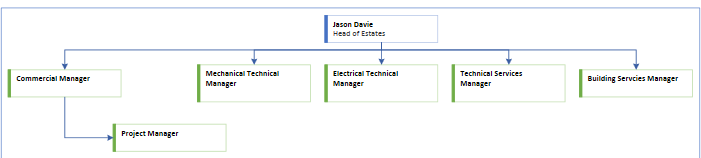 4. Context and main issues Performance StandardsKey Performance Indicators (KPI’s)Building Compliance (HTM’s)Management of sub-contractors and specialist services and the in-house management teamFinancial BudgetsPFI Contractual restrictions5.  Main assignments Sodexo Standard RequirementsBuild and engage a solid relationship with SPV (Special Purpose Vehicle) Management team to ensure Sodexo’s interests are protectedEstablish key relationships with Contract Representatives from the NHS trustEngage with Sodexo operations and other central Sodexo support teamsContinually attend courses relative to the post or requirement of the Estates ManagerAttend residential AP coursesWork within the guidance of the Commercial and Procurement Teams to ensure that all works are undertaken by the most cost-effective manner using either self-delivery or Sodexo nominated suppliersContract managementBuild relationships with Service partners and attend regular planned meetings where appropriate and ensure full co-operation when requiredResponsible for ensuring that all statutory legislation HTM’s, British Standards all code of practice and regulations are compiled within relation to maintenance, projects, TVE’s and Small WorksMaintain communication both formal and informal with Trust managers Manage service partners and suppliers in conjunction with Projects and client requirementsAssisting with the site management team such as managing contracts/contractorsLiaise with all levels of the Sodexo structureProblem solvingLiaise with, and reporting to the Client/Trust within the agreed reporting processEnsure where possible the cultivation of innovation and best practiceFully aware of relevant employment, Health & Safety and general legislative matters and legislationPart of On Call Team RotaFlexibility6.  Accountabilities – Maintain and or improve stakeholder relationshipsCompletion of all activities or tasks to contractual timescalesManagement and compliance with HTM’s, and relative regulationsCommunication, Responsibility, Engagement and Clear DirectionMechanical teamRegular auditing7.  Person Specification – Essential:A Mechanical City & Guilds Qualification or similarHNC/ONC or similar Strong HTM knowledgeThorough understanding of M&E systems including HVAC, MTHW, Medical Gas Systems, Ventilation SystemsSound knowledge of Legionella prevention and management in HospitalsF-Gas, Gas Safe knowledge or certificationCurrent of previous AP qualifications - Water, Ventilation, Medical Gas or Pressure SystemsSound Knowledge of Health & Safety, IOSH certificationSound Building Management System Knowledge A customer/client facing attitude and excellent people management skillsExperience in managing, coaching and influencing individuals and teamsClear DBS check and Occupational Health checkGood communication skills with the mental agility to ‘think on feet’ and provide convincing practical solutionsIntelligent approach of performance monitoringProficient IT skills, including Excel, Word & Microsoft office Desirable:Previous experience of PFI Hard FM ContractsCDM regulations experience or trainingDecontamination knowledgeMaximo knowledgeNEBOSH General or higher8.  Competencies Growth, client and customer satisfaction, quality of service providedBrand notorietyRigorous management of resultsInnovation of changeLeadership and people performance management and communicationContinued learning9.  Management Approval 